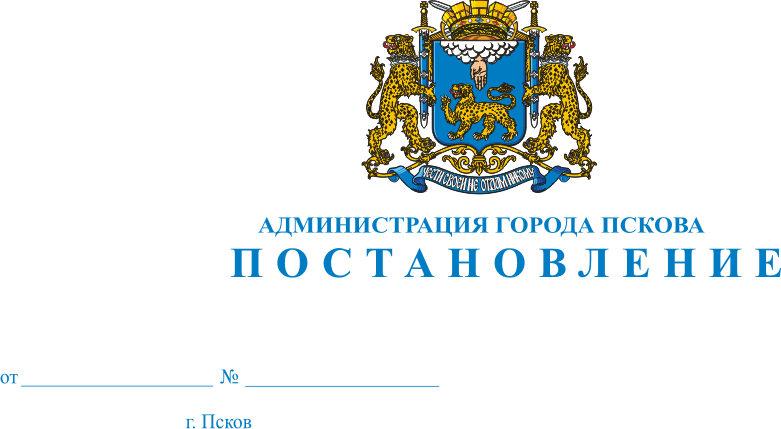 О внесении изменений в постановление Администрации города Пскова 
от 01.04.2015 № 715 «О размерах должностных окладов (окладов, ставок заработной платы) работников общеотраслевых должностей руководителей, специалистов и служащих, общеотраслевых профессий рабочих бюджетной сферы муниципального образования «Город Псков»В целях обеспечения прав, законных интересов и социальной защищенности работников муниципальных учреждений муниципального образования «Город Псков», в соответствии со статьей 144 Трудового Кодекса Российской Федерации, постановлением Правительства Псковской области 
от 26.04.2023 № 184 «Об индексации в 2023 году должностных окладов (окладов, ставок заработной платы) работников бюджетной сферы Псковской области», руководствуясь статьями 28, 32 Устава муниципального образования «Город Псков», Администрация города ПсковаПОСТАНОВЛЯЕТ:	1. Внести в постановление Администрации города Пскова от 01.04.2015 № 715 «О размерах должностных окладов (окладов, ставок заработной платы) работников общеотраслевых должностей руководителей, специалистов 
и служащих, общеотраслевых профессий рабочих бюджетной сферы муниципального образования «Город Псков» следующие изменения:	1) приложение к постановлению изложить в следующей редакции:«Приложениек постановлениюАдминистрации города Псковаот 1 апреля 2015 г. № 715Размеры должностных окладов (окладов, ставок заработной платы)работников общеотраслевых должностей руководителей, специалистов и служащих, общеотраслевых профессий рабочих бюджетной сферымуниципального образования «Город Псков»--------------------------------<*> Перечень профессий рабочих, выполняющих важные (особо важные) 
и ответственные (особо ответственные) работы, формируется с учетом мнения представительного органа работников и утверждается локальным нормативным актом учреждения (муниципального образовательного учреждения, государственного органа).».	2. Настоящее постановление вступает в силу с 01 октября 2023 года.3. Опубликовать настоящее постановление в газете «Псковские Новости» и разместить на официальном сайте муниципального образования «Город Псков» в сети Интернет.	4. Контроль за исполнением настоящего постановления оставляю            за собой.Глава города Пскова                                                                                 Б.А. ЕлкинКвалификационный уровеньНаименование должности (профессии)Должностной оклад (оклад, ставка заработной платы), рублейI. Должности (профессии) в соответствии с профессиональными квалификационными группами общеотраслевых профессий рабочих, общеотраслевых должностей служащихI. Должности (профессии) в соответствии с профессиональными квалификационными группами общеотраслевых профессий рабочих, общеотраслевых должностей служащихI. Должности (профессии) в соответствии с профессиональными квалификационными группами общеотраслевых профессий рабочих, общеотраслевых должностей служащихОбщеотраслевые профессии рабочих первого уровняОбщеотраслевые профессии рабочих первого уровняОбщеотраслевые профессии рабочих первого уровня1 квалификационный уровеньНаименования профессий рабочих, по которым предусмотрено присвоение 1-го квалификационного разряда в соответствии 
с Единым тарифно-квалификационным справочником работ и профессий рабочих57531 квалификационный уровеньНаименования профессий рабочих, по которым предусмотрено присвоение 2-го квалификационного разряда в соответствии
 с Единым тарифно-квалификационным справочником работ и профессий рабочих60021 квалификационный уровеньНаименования профессий рабочих, по которым предусмотрено присвоение 3-го квалификационного разряда в соответствии
с Единым тарифно-квалификационным справочником работ и профессий рабочих63772 квалификационный уровеньПрофессии рабочих, отнесенные к первому квалификационному уровню, при выполнении работ по профессии с производным наименованием «старший» (старший сторож, старший по смене)6878Общеотраслевые профессии рабочих второго уровняОбщеотраслевые профессии рабочих второго уровняОбщеотраслевые профессии рабочих второго уровня1 квалификационный уровеньНаименования профессий рабочих, по которым предусмотрено присвоение 4-го квалификационного разряда в соответствии 
с Единым тарифно-квалификационным справочником работ и профессий рабочих68781 квалификационный уровеньНаименования профессий рабочих, по которым предусмотрено присвоение 5-го квалификационного разряда в соответствии 
с Единым тарифно-квалификационным справочником работ и профессий рабочих75042 квалификационный уровеньНаименования профессий рабочих, по которым предусмотрено присвоение 6-го квалификационного разряда в соответствии
с Единым тарифно-квалификационным справочником работ и профессий рабочих (в том числе слесарь по ремонту автомобилей)81272 квалификационный уровеньНаименования профессий рабочих, по которым предусмотрено присвоение 7-го квалификационного разряда в соответствии
с Единым тарифно-квалификационным справочником работ и профессий рабочих83773 квалификационный уровеньНаименования профессий рабочих, по которым предусмотрено присвоение 8-го квалификационного разряда в соответствии
с Единым тарифно-квалификационным справочником работ и профессий рабочих, водитель90034 квалификационный уровеньНаименования профессий рабочих, предусмотренных 1 - 3 квалификационными уровнями настоящей профессиональной квалификационной группы, выполняющих важные (особо важные) и ответственные (особо ответственные) работы <*>9378Профессиональная квалификационная группа «Общеотраслевые должности служащихпервого уровня»Профессиональная квалификационная группа «Общеотраслевые должности служащихпервого уровня»Профессиональная квалификационная группа «Общеотраслевые должности служащихпервого уровня»1 квалификационный уровеньАгент; агент по закупкам; агент по снабжению; делопроизводитель; инспектор по учету; калькулятор; кассир; комендант; машинистка; секретарь; секретарь-машинистка; табельщик; экспедитор81272 квалификационный уровеньДолжности служащих первого квалификационного уровня, по которым может устанавливаться производное должностное наименование «старший»8629Профессиональная квалификационная группа «Общеотраслевые должности служащих второго уровня»Профессиональная квалификационная группа «Общеотраслевые должности служащих второго уровня»Профессиональная квалификационная группа «Общеотраслевые должности служащих второго уровня»1 квалификационный уровеньАдминистратор; диспетчер; инспектор по кадрам; инспектор по контролю за исполнением поручений; лаборант; оператор диспетчерского движения и погрузочно-разгрузочных работ; оператор диспетчерской службы; секретарь незрячего специалиста; секретарь руководителя; специалист адресно-справочной работы; специалист по работе с молодежью; специалист по социальной работе с молодежью; техник; техник вычислительного (информационно-вычислительного) центра; техник-конструктор; техник-лаборант; техник по защите информации; техник по инвентаризации строений и сооружений; техник по инструменту; техникпо метрологии; техник по наладке и испытаниям; техник по планированию; техник по стандартизации; техник по труду; техник-программист; техник-технолог; художник86292 квалификационный уровеньЗаведующий складом; заведующий хозяйством; руководитель группы инвентаризации строений и сооружений.Должности служащих первого квалификационного уровня, по которым устанавливается производное должностное наименование «старший».Должности служащих первого квалификационного уровня, по которым устанавливается 
II внутридолжностная категория90033 квалификационный уровеньЗаведующий производством (шеф-повар); заведующий столовой; начальник хозяйственного отдела; производитель работ (прораб), включая старшего.Должности служащих первого квалификационного уровня, по которым устанавливаетсяI внутридолжностная категория92544 квалификационный уровеньЗаведующий виварием; мастер контрольный (участка, цеха); мастер участка (включая старшего); механик; начальник автоколонны.Должности служащих первого квалификационного уровня, по которым может устанавливаться производное должностное наименование «ведущий»95035 квалификационный уровеньНачальник гаража; начальник (заведующий) мастерской; начальник ремонтного цеха; начальник смены (участка); начальник цеха (участка)10380Профессиональная квалификационная группа «Общеотраслевые должности служащих третьего уровня»Профессиональная квалификационная группа «Общеотраслевые должности служащих третьего уровня»Профессиональная квалификационная группа «Общеотраслевые должности служащих третьего уровня»1 квалификационный уровеньАналитик; архитектор; аудитор; бухгалтер; бухгалтер-ревизор; документовед; инженер; инженер по автоматизации и механизации производственных процессов; инженер по автоматизированным системам управления производством; инженер по защите информации; инженер по инвентаризации строений и сооружений; инженер по инструменту; инженер по качеству; инженер по комплектации оборудования; инженер-конструктор (конструктор); инженер-лаборант; инженер по надзору за строительством; инженер по наладке и испытаниям; инженер по охране окружающей среды (эколог); инженер по ремонту; инженер-программист (программист); инженер-технолог (технолог); инженер-электроник (электроник); инженер-энергетик (энергетик); менеджер; менеджер по персоналу; менеджер по рекламе; менеджер по связям с общественностью; психолог; социолог; специалист по защите информации; специалист по кадрам; специалист по маркетингу; специалист по охране труда; специалист по связям с общественностью; эколог (инженер по охране окружающей среды); экономист; экономист по бухгалтерскому учету и анализу хозяйственной деятельности; экономист вычислительного (информационно-вычислительного) центра; экономист по договорной и претензионной работе; экономист по материально-техническому снабжению; экономист по планированию; экономист по сбыту; экономист по труду; экономист по финансовой работе; эксперт; эксперт дорожного хозяйства; юрисконсульт103802 квалификационный уровеньДолжности служащих первого квалификационного уровня, по которым может устанавливаться            II внутридолжностная категория107533 квалификационный уровеньДолжности служащих первого квалификационного уровня, по которым может устанавливаться             I внутридолжностная категория111294 квалификационный уровеньДолжности служащих первого квалификационного уровня, по которым может устанавливаться производное должностное наименование «ведущий»115035 квалификационный уровеньГлавные специалисты в отделах, лабораториях, мастерских; заместитель главного бухгалтера12129Профессиональная квалификационная группа «Общеотраслевые должности служащих четвертого уровня»Профессиональная квалификационная группа «Общеотраслевые должности служащих четвертого уровня»Профессиональная квалификационная группа «Общеотраслевые должности служащих четвертого уровня»1 квалификационный уровеньНачальник отдела информации; начальник отдела кадров (спецотдела и др.); начальник отдела капитального строительства; начальник отдела контроля качества; начальник отдела материально-технического снабжения; начальник отдела (лаборатории сектора) по защите информации; начальник отдела по связям с общественностью; начальник отдела социального развития; начальник планово-экономического отдела; начальник технического отдела; начальник финансового отдела; начальник юридического отдела123802 квалификационный уровеньГлавный (аналитик, диспетчер, конструктор, механик, сварщик, специалист по защите информации, технолог, эксперт; энергетик), за исключением случаев, когда должность с наименованием «главный» является составной частью должности руководителя или заместителя руководителя организации либо исполнение функций по должности специалиста с наименованием «главный» возлагается на руководителя или заместителя руководителя организации126293 квалификационный уровеньДиректор (начальник, заведующий) филиала, другого обособленного структурного подразделения15630II. Должности (профессии), не включенные в профессиональные квалификационные группы общеотраслевых профессий рабочих, общеотраслевых должностей служащихII. Должности (профессии), не включенные в профессиональные квалификационные группы общеотраслевых профессий рабочих, общеотраслевых должностей служащихII. Должности (профессии), не включенные в профессиональные квалификационные группы общеотраслевых профессий рабочих, общеотраслевых должностей служащихОперативный дежурныйОперативный дежурный8127Системный администраторСистемный администратор10380Заместитель руководителя (начальника) структурного подразделения (отдела, отделения и другого структурного подразделения)Заместитель руководителя (начальника) структурного подразделения (отдела, отделения и другого структурного подразделения)12129Руководитель (начальник) структурного подразделения (отдела, отделения и другого структурного подразделения)Руководитель (начальник) структурного подразделения (отдела, отделения и другого структурного подразделения)12380КорректорКорректор7504КорреспондентКорреспондент7627Дизайнер, редактор, редактор электронной версии газетыДизайнер, редактор, редактор электронной версии газеты7754Медицинская сестраМедицинская сестра8127ФельдшерФельдшер8629Редактор-консультант, редактор-стилист, редактор отдела фотоиллюстраций, системный администратор, собственный корреспондентРедактор-консультант, редактор-стилист, редактор отдела фотоиллюстраций, системный администратор, собственный корреспондент11003Ответственный секретарьОтветственный секретарь22007Специалист по закупкамСпециалист по закупкам10380